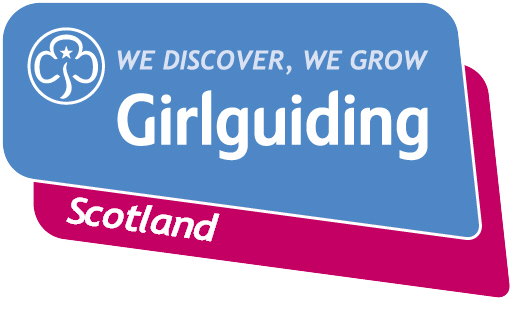 Press ReleaseFOR IMMEDIATE RELEASE / EMBARGOED (insert date article can be published)<Insert date you send the release out: for example – 23 March 2020><INSERT LOCATION> <RAINBOWS/BROWNIES/GUIDES/SENIOR SECTION MEMBERS> SHOW THEIR POPPY POWER TO SUPPORT REMEMBRANCE DAYGirlguiding members from <insert location> have taken action to show their support for current and veteran service men and women by fundraising for the Poppy Scotland appeal. After learning more about the Poppy Scotland appeal and how it supports the Royal Scottish Legion’s life-changing work with current and former servicemen and women, the group was inspired to take action and do their part this Remembrance Day. The girls < sold a fantastic XXX poppies / or give details of how else they fundraised > raising <£XXX> for Poppy Scotland. <Insert girl’s first name>, <insert age>, said: <Insert girl quote, for example: > “I’m really proud that we raised so much for Poppy Scotland. After learning all about Remembrance Day and how we can help men and women who served in the armed forces we wanted to do our part to make a difference. They gave so much to help other people so it feels good to give something back to them and we’re really proud to have raised so much.”The group’s leader, <insert leader’s full name>, said: <Insert leader quote, for example:> “I’m really pleased and proud our unit has been able to support Poppy Scotland.“Taking social action and making a difference is a big part of what we do in Girlguiding – and it’s great to see the girls getting involved in this appeal and show how they can be a force for good, in their community and beyond.”Girlguiding Scotland, which promotes community service and provides opportunities for girls to develop life skills, is the leading charity for girls and young women in Scotland with around 45,000 members. Empowering girls to take action and make a difference is just one of many opportunities Girlguiding Scotland can offer girls and young women aged 5 to 25. Their unique programme includes learning about world issues and science to social action, adventure sports and international travel.For over 100 years guiding has made many positive differences in communities right across Scotland. As guiding groups adapt to the new Coronavirus restrictions, the charity’s volunteers are committed to deliver guiding in new and innovative ways so that they can continue to keep connected and empower girls and young women.Bringing the benefits of guiding to more girls and adults across Scotland is central to Girlguiding Scotland’s strategy for 2019-2021. Goals in this area include ensuring every girl and young woman who wants to join guiding in Scotland, whatever their background, will have the opportunity to do so.
A £40 gift supports a girl to pay her annual membership of Girlguiding Scotland, keeping her in guiding throughout 2021. You can donate today by visiting Girlguiding Scotland’s JustGiving page or visit www.girlguidingscotland.org.uk/donate/ to give what you can.If you’re interested in becoming a volunteer or know a girl who would like to join guiding, please visit www.girlguidingscotland.org.uk/get-involved/ to find out how to get involved.- ENDS –Attached is an image of <description of photo e.g. girl with a badge, a screen shot of your video call, a photo of the activity>For further information, please contact <Name, role, on 077 123 4567 or by email at xxxxxx> Notes to editors:About Girlguiding Scotland:Girlguiding Scotland is the leading charity for girls and young women in Scotland, with 50,000 young members. We build girls’ confidence and raise their aspirations. We give them the chance to discover their full potential and encourage them to be a powerful force for good. We give them a space to have fun. Find out more at www.girlguidingscotland.org.ukReaction to COVID-19:Face to face meetings were suspended by Girlguiding following new measures around coronavirus (Covid-19) on Monday 16 March that advised against all non-essential travel and social contact. Under the Scottish Government’s route map, from 13 July the youth work sector was given the go-ahead to return to some face-to-face delivery outdoors. Indoor delivery of youth work in line with Scottish Government guidance was permitted by Girlguiding from 24 September. More information can be found here: https://www.girlguiding.org.uk/making-guiding-happen/coronavirus-keeping-safe/